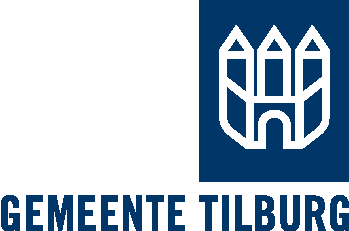 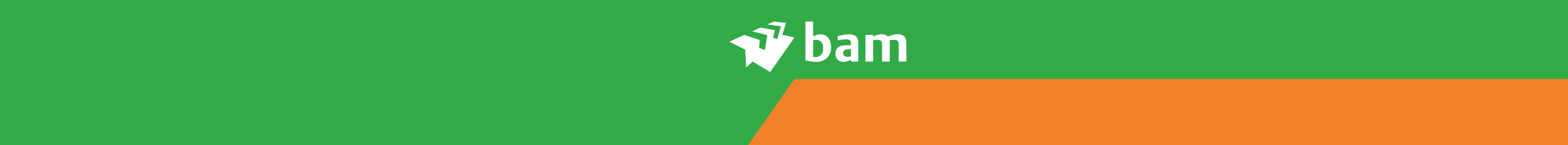 Aan de bewoners van dit pandMogelijke overlastDe gemeente en de aannemer beseffen dat het werk hinder veroorzaakt. Uiteraard proberen wij deze hinder te beperken. OnderwerpAanpassen drempel Witbrantlaan Oost - AvenhornstraatAanpassen drempel Witbrantlaan Oost - AvenhornstraatIn opdracht van de gemeente Tilburg gaat BAM Infra op vrijdag 2 oktober 2020 de drempel op de kruising Witbrantlaan Oost met de Avenhornstraat aanpassen. Hiervoor is de kruising op die dag afgesloten. De bussluizen tussen de Witbrantlaan oost en west worden geschikt gemaakt om met de auto te kunnen passeren. U kunt via de Witbrantlaan West dus de wijk in en uit. De omleiding wordt middels gele borden aangegeven. Tevens zijn er verkeersregelaars aanwezig om u te informeren over de route/omleiding.De werkzaamheden starten op vrijdag 2 oktober om 7.00 uur en zijn naar verwachting uiterlijk 16.00 uur gereed.In opdracht van de gemeente Tilburg gaat BAM Infra op vrijdag 2 oktober 2020 de drempel op de kruising Witbrantlaan Oost met de Avenhornstraat aanpassen. Hiervoor is de kruising op die dag afgesloten. De bussluizen tussen de Witbrantlaan oost en west worden geschikt gemaakt om met de auto te kunnen passeren. U kunt via de Witbrantlaan West dus de wijk in en uit. De omleiding wordt middels gele borden aangegeven. Tevens zijn er verkeersregelaars aanwezig om u te informeren over de route/omleiding.De werkzaamheden starten op vrijdag 2 oktober om 7.00 uur en zijn naar verwachting uiterlijk 16.00 uur gereed.Met vriendelijke groeten,BAM Infra RegionaalNiek Komen